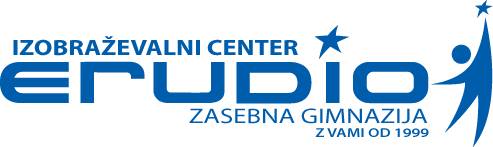 PRAVILA ERUDIO ZASEBNE GIMNAZIJE 2020/20211 SPLOŠNA DOLOČBAPravila ERUDIO zasebne gimnazije (v nadaljevanju: gimnazija) določajo pravice in obveznosti ter disciplinsko in odškodninsko odgovornost dijakov, ki obiskujejo gimnazijo.Razen Pravil gimnazije se uporabljajo tudi Pravilnik o šolskem redu v srednjih šolah (Ur. list RS, št. 70/2019), Pravilnik o ocenjevanju znanja v srednjih šolah (Ur. list RS, št. 30/2018) in Zakon o gimnazijah (Ur. list RS, št. 1/07 – uradno prečiščeno besedilo, 68/17 in 6/18 – ZIO-1, 46/2019). V primeru nasprotja med enimi in drugimi pravili se uporabljata omenjena Pravilnika. Dijaki in njihovi starši oz. zakoniti zastopniki so odgovorni za izpolnjevanje obveznosti, ki jih določajo pravila gimnazije.2 PRISOTNOST IN ODSOTNOST OD POUKA2.1 OBVEŠČANJE O ODSOTNOSTIDijaki imajo pravico in dolžnost redno obiskovati pouk in opravljati vse dogovorjene obveznosti. Dijaki so dolžni k pouku prihajati pravočasno. Njihove izostanke vodi razrednik. Starši ali zakoniti zastopniki so dolžni obvestiti šolo (na način, ki je vnaprej dogovorjen z razrednikom) o vzroku odsotnosti dijaka najkasneje v treh delovnih dneh od prvega dne odsotnosti. Šola odloči o upravičenosti odsotnosti dijaka na podlagi ustreznega opravičila o odsotnosti v 3 delovnih dneh. Posledice neopravičenih izostankov so vzgojni ukrepi.V primeru da dijak preneha hoditi v šolo oz. k pouku in se starši v osmih dneh na razrednikov poziv ne javijo v šoli ter izostankov ne opravičijo, dijaka izpišemo. Razrednik lahko dovoli izostanek od pouka do največ petih dni, daljše izostanke pa le ravnateljica. Zamujanje ali predčasno odhajanje od pouka se dovoli dijakom s statusom, dijakom, ki jim iz opravičljivih razlogov to dovoli učitelj, ki ima tisto uro pouk v razredu, in razrednik, če je ta dan dosegljiv, oz. ravnatelj. Dijaki s statusom športnika, lahko ob začetku leta predložijo urnik treningov in se jim skladno z njim dovoli zamuditi oz. izostati od pouka. Dijakom, ki brez predhodnega dovoljenja zapustijo pouk, se ure ne opravičijo.Dijak lahko zaprosi za status vozača s predložitvijo prošnje in voznega reda. Učiteljski zbor določi, koliko minut prve šolske ure lahko zamudi oz. če mu je dovoljen predčasen odhod od zadnje ure.2.2 DIJAKI S STATUSOMVsi dijaki s statusom se morajo držati individualnega načrta šolanja, v katerem so natančno opredeljene obveznosti dijaka. V primeru kršitve se lahko status dijaku zamrzne ali odvzame. Dijak je dolžan v roku opraviti šolsko in domače delo, ki se tudi ocenjuje. Dijaki s statusom lahko opravljajo obveznosti posameznega letnika gimnazije po predmetnih izpitih v rokih, ki so določeni s šolskim koledarjem, v kolikor jim je na osnovi prošnje in ustreznih dokazil takšno opravljanje obveznosti odobreno. Dijaki s statusom prejmejo sklep, na podlagi tega se pripravi OIN skupaj z razrednikom in/ali svetovalno delavko in starši. Vlogi za pridobitev statusa dijak pisno priloži rezultate zadnjega tekmovalnega obdobja, urnik treningov ali vaj ter urnik tekmovanj in nastopov v tekočem šolskem letu oz. ostala potrebna dokazila za dodelitev posebnega statusa.2.2.1 VRSTE PRILAGODITEV - »STATUSOV«:Skladno s Pravilnikom o prilagoditvah šolskih obveznosti dijakov v srednji šoli (Ur. list RS, št. 30/18), šola prilagodi šolske obveznosti dijaku: -        ki se vzporedno izobražuje,-        s posebnimi potrebami, skladno z odločbo o usmeritvi,-      zaradi daljših ali pogostih odsotnostih iz zdravstvenih razlogov ali športnih/umetniških tekmovanj, priprav na tekmovanja ipd.Dijaku iz prve alineje prejšnjega odstavka z osebnim izobraževalnim načrtom obe šoli določita tudi obseg izobraževalnega dela in način izpolnjevanja obveznosti na posamezni šoli za posamezno šolsko leto. Šola lahko prilagodi šolske obveznosti:1.      nadarjenemu dijaku,2.      dijaku perspektivnemu športniku,3.      dijaku vrhunskemu športniku,4.   dijaku, ki se pripravlja na mednarodna tekmovanja v znanju ali na druge mednarodne izobraževalne in kulturne prireditve ter izmenjave,5.      dijaku v primeru drugih športnih in kulturnih dejavnosti,6.      dijaku, ki prihaja iz tuje države,7.      v drugih utemeljenih primerih,8.      dijaku s posebnimi potrebami, poleg prilagoditev, določenih z odločbo o usmeritvi.3 PREVERJANJE IN OCENJEVANJE ZNANJA TER HRAMBA IZPITNEGA GRADIVADatumi rednega pisnega preverjanja in ocenjevanja znanja se določijo oz. napovejo za celotno konferenco za vse predmete in jih učitelji posameznih predmetov vpišejo v e-Asistent do 15.9. Na teden lahko dijaki opravljajo največ tri redna pisna ocenjevanja znanja in enega na dan. S pisnim soglasjem dijaka in starša lahko le-ta opravlja tudi več kot 3 pisna ocenjevanja znanja na teden. Dijaki morajo biti s pisno oceno seznanjeni. Pri ocenjevanju znanja pisnih in drugih izdelkov ali storitev, učitelj dijaka oceni in oceno vpiše v redovalnico najpozneje v sedmih delovnih dneh po tem, ko jih dijak odda. Skladno z določilom 2. alineje 18. člena Pravilnika o ocenjevanju znanja v srednjih šolah lahko šolske eseje učitelj oceni najpozneje v desetih delovnih dneh po tem, ko jih dijak odda. Ustno celostno in delno preverjanje ter ocenjevanje znanja je prav tako napovedano. Dijaki morajo biti seznanjeni z oceno takoj po ustnem ocenjevanju in jo učitelj takoj vpiše.Če se dijak napovedanega ustnega ocenjevanja ne udeleži, izgubi pravico do napovedanega ustnega ocenjevanja pri tem predmetu v eni konferenci.Če dijak na zastavljena vprašanja ne odgovori, je ocenjen z nezadostno oceno.Dijak ima v 1. ocenjevalnem obdobju na voljo 4 roke (v primeru neudeležbe dijaka na posameznem roku se ne razpiše nadomestnega roka) za pisanje posamičnega testa, in sicer:redni rok, dodatni rok – popravljanje in zviševanje ocen (pogoji za pristop so navedeni spodaj),predkonferenčni rok,pokonferenčni rok.Dijak ima v 2. ocenjevalnem obdobju na voljo 3 roke (v primeru neudeležbe dijaka na posameznem roku se ne razpiše nadomestnega roka) za pisanje posamičnega testa, in sicer:redni rok, dodatni rok – popravljanje in zviševanje ocen (pogoji za pristop so navedeni spodaj),predkonferenčni rok.
Dijaki, ki želijo v dodatnem roku zviševati pozitivno oceno in se na rok prijavijo, pa se ga ne udeležijo, izgubijo pravico do dodatnega roka pri naslednjem testu za zviševanje.V primeru, da je dijak v rednem roku pisanja dosegel vsaj 30 % vseh možnih točk, in je opravil dodatne naloge, ki mu jih je dal profesor posameznega predmeta, ima pravico popravljati/izboljšati oceno v dodatnem roku, vendar najkasneje 14 dni po rednem roku. Če dijak omenjenih pogojev ni izpolnil, mu za zviševanje (»popravljanje«) ocene ostaneta predkonferenčni in pokonferenčni rok po koncu 1. konference. Če dijak na rednem roku ne doseže 30 %, izgubi pravico do dodatnega roka. Če so vse ocene iste učne snovi pozitivne, se upošteva boljša ocena. Če je ena ocena iste učne snovi negativna, druga pa pozitivna, se upoštevata obe oceni. Prvo redno pisno ocenjevanje se ponovi, kadar je polovica ali več kot polovica dijakov pridobila negativno oceno. V tem primeru se upoštevata in vpišeta obe oceni.Predkonferenčno popravljanje je v obdobju 14 dni pred ocenjevalno konferenco.Učitelj izroči dijaku ocenjene izdelke praviloma po petih dneh po vpisu ocene v redovalnico.Izpitno gradivo se varuje v prostorih šole.Izredni rok se lahko določi dijakom s statusom in dlje časa bolnim dijakom, če ne zmorejo opraviti obveznosti v napovedanih rokih oz. so takrat odsotni zaradi tekmovanj, treningov ali drugih opravičljivih razlogov.Če pri pisanju pisnih izdelkov ali pri drugih oblikah ocenjevanja znanja učitelj dijaka zaloti pri uporabi nedovoljenih pripomočkov, pri prepisovanju oz. drugih kršitvah šolskih pravil ocenjevanja znanja, ga oceni z negativno oceno ali predlaga ustrezen ukrep.V primeru da dijak ni dosegel pozitivne ocene ali ima težave z razumevanjem učne snovi, se mu priporoči udeležiti skupinskih konzultacij v času, ki ga določi učitelj.  Učitelj pregleduje domače naloge in preverja, ali jih je dijak napisal sam. V primeru da učitelj ugotovi ali upravičeno sumi, da dijak ni opravil naloge sam, nalogo obravnava kot neopravljeno. Učitelj lahko v takem primeru znanje preveri.Dijaki 1. in 2. letnikov lahko do pisnega ocenjevanja znanja pridobijo 5 dodatnih odstotnih točk pod pogoji, ki jih določi učitelj. Dijaki 3. in 4. letnikov si lahko dodatnih 5 odstotnih točk, skladno s prejšnjim odstavkom, pridobijo le v primeru, če je ocena brez  dodatnih odstotnih točk pozitivna.Učitelji posameznih predmetov lahko pregledujejo urejenost zapiskov. Dijakom od prvega do drugega letnika lahko urejenost zapiskov izboljša ustno oceno.3.1 OCENE Znanje dijakov se ocenjuje s številčnimi oz. opisnimi ocenami. Znanje dijaka se oceni s številčno oceno od 1 do 5, in sicer nezadostno (1), zadostno (2), dobro (3), prav dobro (4) in odlično (5). 3.2 PISNA PREVERJANJA IN OCENJEVANJA ZNANJA“Diagnostični testi” - so pisna preverjanja in ocenjevanja znanja za dijake, ki se prepišejo k nam iz druge šole, s čimer preverjamo ustreznost/zadostnost usvojenega znanja. Z diagnostičnimi testi lahko učitelj posameznega predmeta pred rednim pisnim ocenjevanjem in preverjanjem znanja preveri ustreznost usvojenega znanja. Ocena diagnostičnega testa se ne vpiše v redovalnico in je povratna informacija dijaku o njegovem trenutno usvojenem znanj in se le na željo dijaka vpiše v redovalnico. Pregledna pisna preverjanja in ocenjevanja znanja (pregledni testi), ki jih dijaki pišejo na začetku in/ali koncu šolskega leta,  pa preverjajo celoletno, pregledno znanje posameznega letnika.Štiriletno (podobno kot na splošni  maturi) znanje usvojene učne snovi, pa se preverja v 4. letniku. Številčne ocene od 2 do 5 in opisna ocena »opravil« so pozitivne.                                                     	Dijak, ki ponavlja letnik, opravlja vse obveznosti iz tega letnika, pri čemer se ga ponovno ocenjuje pri vseh predmetih oziroma strokovnih modulih,  razen če zakon določa drugače.V primeru zdravstvenih težav, je dijak na prvi uri dolžan obvestiti razrednika ter profesorja švz hkrati pa prinesti zdravstveno opravičilo do 15. septembra oz. čimprej, če se zdravstveni status spremeni med šolskim letom. Opravičilo, v katerem ni natančno navedeno, kaj dijak sme in česa ne sme izvajati pri pouku ŠVZ in katere vaje se priporočajo za hitrejšo rehabilitacijo ter je izdano za nazaj, je neveljavno. Dijak, ki je delno oproščen praktičnih dejavnosti, je ocenjen le iz tistih, za katere ni oproščen ter delno iz teoretičnih vsebin. Dijak, ki je v celoti oproščen praktičnih dejavnosti, je ocenjen le iz teoretičnih vsebin in mora biti prisoten pri redni uri švz, če je ta vmesna v urniku dijaka.3.3 IZPITNI RED PISANJA TESTOV IN IZPITOVIzpite (predmetne, popravne in dopolnilne) lahko pišejo le dijaki, ki so se predhodno elektronsko prijavili vsaj tri dni pred izpitom in izpolnili izpitno dokumentacijo, ki jo po končanem pisanju priložijo/oddajo profesorju skupaj z izpitno polo.Pisanje se začne ob določeni uri.Po začetku pisanja se v razred/predavalnico dijakom (ki zamudijo) ne dovoli več vstop, ker s tem motijo ostale. Zamujanj ne opravičujemo in testov ne prestavljamo na drugi dan.V izpitnem prostoru so prepovedani mobiteli in drugi nedovoljeni pripomočki (dijaki jih pred tem IZKLOPLJENE odložijo v torbe ali oddajo na mizo nadzornega učitelja). Na mizi so lahko le dovoljeni pripomočki za posamezni predmet in voda, vse ostalo (jakne, torbe ...) se odloži na zadnjo mizo v prostoru.Med pisanjem ni dovoljeno pogovarjanje s sošolci, obračanje in sposojanje pripomočkov. Prav tako ni odhodov na stranišče.Ko dijak zaključi s pisanjem, odda test in počaka v učilnici brez da bi motil sošolce. 3.4 IZBIRNI MATURITETNI PREDMETI IN ROKI ZA ODDAJO SEMINARSKE NALOGE IN VAJDijaki so dolžni obiskovati konzultacije za pripravo maturitetne seminarske naloge in vaj. Pri izdelavi le-teh morajo dijaki upoštevati roke, ki jih določi učitelj posameznega maturitetnega predmeta.Odsvetujemo menjavo izbirnih maturitetnih predmetov po 31.10. 3.5 POGOJNO NAPREDOVANJEV posebnih primerih lahko dijak pogojno napreduje. O tem odloča ravnateljica v sodelovanju s svetovalno službo, z razrednikom in z učiteljskim zborom. Popravni izpiti se plačajo v skladu s cenikom gimnazije.3.6. DODATEK K PRAVILOM V ČASU IZREDNIH RAZMER (ŠOLANJE NA DALJAVO)Pridobivanje ocen se lahko prilagodi zaradi izredne situacije.Minimalni standardi in kriteriji ocenjevanja v času izrednih razmer so objavljeni v spletnih učilnicah.Dijak, ki opravlja test on line in ki krši pravila, ki so določena za izvajanje on line testov (dovoljeni pripomočki, ustrezna uporaba kamere, ustrezen posnetek prostora, v katerem se izpit opravlja, ipd.), s tem krši izpitni red.Ukrep za vse, v tem členu opredeljene prevare pri preverjanju znanja, je takojšen.Pri e-obliki preverjanja znanja: profesor predmeta preveri posnetek izpita in ugotovi kršitev izpitnega reda.Dijakov izdelek se oceni z oceno (nzd1). Ukrep izvrši profesor, s tem da dijaka obvesti o kršitvi in mu na osnovi težje kršitve določi tudi sankcijo (poleg negativne ocene).3.6.1 PRAVILA ZA IZVAJANJE ON LINE TESTOV/ IZPITOV:1.       Dijak najprej slika osebno izkaznico ali osebni dokument, s katerim potrdi svojo identiteto.2.       Pred izpitom dijak z zunanjo kamero posname okolico, da dokaže, da nima nedovoljenih pripomočkov v prostoru.3.       Indikator zaznavanja obraza mora biti ves čas zelen. Kamera mora biti postavljena tako, da v celoti zaznava dijakov obraz. V kolikor indikator zaznavanja obraza ne bo vseskozi zelen, si profesorji pridržujejo pravico, da test razveljavijo, ker so ugotovili utemeljeni sum prevare med izvajanjem on line testa/ izpita.4.       Na testu/ izpitu so dovoljeni pripomočki, ki jih odobri profesor predmeta.5.       Prisotnost katerekoli druge osebe je strogo prepovedana.6.       Profesorji imajo vso pravico, da test razveljavijo, v kolikor so ugotovili, da so bila kršena pravila izvajanja on line testov/ izpitov.4. DRUGE DEJAVNOSTIPosebnost gimnazije je individualno spremljanje dijakove učne uspešnosti pri rednem pouku in drugih dejavnostih, njegovega vedenja in razvojnih ambicij.To omogočamo z različnimi aktivnimi metodami dela, konzultacijami in sodelovanjem z dijaki na govorilnih urah, kakor tudi  s partnerskim odnosom med starši, dijakom in učiteljem (šolo). Konzultacije za dijaka so priporočljive, če ga povabi učitelj posameznega predmeta. Če se tovrstne oblike učnega dela ne udeleži ali ne opravi določenih obveznosti, mu lahko posebne  pravice skladne s temi Pravili (individualni pristop, dodatni izpitni roki ipd.) v tekočem ocenjevalnem obdobju ukinejo.Dijaki imajo pravico in dolžnost sodelovati na šolskih in republiških tekmovanjih, pri krožkih in pri drugih fakultativnih dejavnostih ter v razredni in dijaški skupnosti. Dijaki s statusi (športniki in kulturniki) so dolžni zastopati šolo na tekmovanjih in prireditvah. V primeru, da dijak zastopanje brez opravičljivih razlogov odklonijo, se mu status za določen čas ukine. 5 VPIS IN ŠOLNINADijak je vpisan v naslednji letnik po uspešno zaključenem šolskem letu in plačani šolnini ter ostalih obveznostih. Dijaki se vpisujejo v naslednji letnik z vpisnico najkasneje do 27. 6. v tekočem letu. Vpisnica je hkrati pogodba, ki zavezuje k plačilu šolnine in vpisnine. Ob vpisu v letnik dijak oz. njegov zakoniti zastopnik oz. polnoletni dijak poravna vpisnino in šolnino, ki je za vsako šolsko leto določena z veljavnim cenikom storitev ERUDIO izobraževalnega centra in je objavljena v tajništvu šole. V primeru da se dijak ne vpiše do postavljenega roka oz. v osmih dneh po opravljenih dopolnilnih ali popravnih izpitih, sklepamo, da dijak gimnazije ne bo več obiskoval.V kolikor se dijak izpiše ali je izpisan po lastni krivdi oz. želji, mu šola ni dolžna vrniti niti vpisnine niti šolnine oz. so starši ali njegovi zakoniti zastopniki kljub izpisu dijaka dolžni v celoti poravnati šolnino in vpisnino.V primeru da se dijak želi učiti drugega tujega jezika ali slovenščine za tujce, ki ga gimnazija ne izvaja v okviru pouka, je dolžan (oz. njegovi starši ali skrbniki) poravnati poleg šolnine tudi individualno učenje tega jezika.6 POHVALE, PRIZNANJA, NAGRADEOb koncu šolskega leta dijakom podelimo pohvale, priznanja in nagrade. Razrednik lahko pohvali dijake, ki so se posebej odlikovali pri delu v oddelčni skupnosti ter prispevali k povezovanju, k dobrim medsebojnim odnosom in k pomoči pri učenju. Nagrade za dijake, ki so se posebej odlikovali na kulturnem, športnem, raziskovalnem in tekmovalnem področju, predlagajo mentorji, o njih pa odločata učiteljski zbor in ravnateljica. Pomemben kriterij so dosežki tekmovanj na regijski in republiški ravni ter izjemno delo v šoli, v razredu, v krožku ali v dijaški skupnosti.Pohvale se podelijo dijakom za:pomoč sošolcem,dosežen odličen uspeh,sodelovanje v različnih projektih in v raziskovalnih dejavnostih,osebnostno rast in viden napredek,druge dosežke po presoji učiteljskega zbora in vodstva šole,aktivno sodelovanje pri različnih prireditvah in pri promociji šole.Nagrade se podeli za:zmago na medrazrednem tekmovanju,izjemen uspeh na različnih regijskih, republiških ipd. tekmovanjih,odličen uspeh,odličnega maturanta,naj “buddyja”.Priznanja se podelijo dijakom za izjemne dosežke na različnih tekmovanjih v okviru gimnazije.7 ODSOTNOST UČITELJA IN VLOGA DEŽURNEGA DIJAKAV kolikor učitelja ni k pouku deset minut po začetku šolske ure, mora dežurni dijak javiti odsotnost v tajništvu, dijaki pa počakajo do uradnega obvestila o nadaljnjem poteku pouka.8 STIKI S STARŠIVsi učitelji imajo  dopoldanske govorilne ure enkrat tedensko. Skupne popoldanske govorilne ure so štirikrat v šolskem letu. Starši morajo pred skupnimi govorilnimi urami najaviti svojo udeležbo po telefonu v tajništvo šole. Razpored govorilnih ur posameznih učiteljev bo objavljen na oglasni deski in na spletnih straneh šole. Na govorilnih urah je zaželena prisotnost dijaka. V vsakem letniku so v tekočem šolskem letu največ trije roditeljski sestanki, na katerih je prisotnost dijaka prav tako zaželena. Razredniki sproti obveščajo starše o uspehu dijakov (ta je ves čas razviden tudi iz e-Asistenta), pisno pa ob zaključku posamezne konference. Glede na to, da posamezni izpiti9 BOLEZENSKE POSEBNOSTIOdsotnost dijaka opraviči razrednik na podlagi presoje vzroka odsotnosti v opravičilu. Zdravnik ni dolžan izdajati potrdil za opravičevanje odsotnosti.Dijaku se lahko v primeru dolgotrajne odsotnosti zaradi zdravstvenih razlogov s pedagoško pogodbo? prilagodi izvajanje pouka. Zdravniško mnenje je potrebno.  Zdravnik mora izdati mnenje o sposobnostih in omejitvah.O oprostitvi sodelovanja dijaka pri pouku športne vzgoje iz zdravstvenih razlogov ter o obveznostih dijaka v času oprostitve sodelovanja pri pouku odloči na podlagi ustreznih dokazil ravnateljica s sklepom. Odločitev ravnateljice je dokončna. 	Razrednik v predpisani dokumentaciji evidentira vrsto in trajanje oprostitve sodelovanja pri pouku in o tem obvesti oddelčni učiteljski zbor.10 ŠOLSKE EKSKURZIJE IN IZLETIDijaki so se dolžni udeležiti strokovnih ekskurzij, športnih dnevov in kulturnih prireditev. V primeru neudeležbe dijaka so starši oz. zakoniti zastopniki dolžni najmanj 3 dni pred dogodkom sporočiti objektivni razlog dijakove odsotnosti. Stroške prevoza je potrebno v vsakem primeru poravnati. Za vse ekskurzije in izlete je potrebno pisno soglasje staršev oz. zakonitih zastopnikov ter podpisan sporazum glede pravil vedenja ter odgovornosti dijaka v času ekskurzije. 11 UREJANJE ADMINISTRATIVNIH IN DENARNIH ZADEVVse administrativne zadeve lahko dijaki in starši urejajo v tajništvu gimnazije v času uradnih ur.  V tajništvo prinesejo tudi v šoli izgubljene in pozabljene predmete. Denarna nakazila se urejajo elektronsko, s položnicami ali osebno na blagajni sedeža ERUDIO izobraževalnega centra, Litostrojska cesta 40, Ljubljana, v rokih, ki izhajajo iz dogovorov ob vpisu oz. iz izdanih računov za vpisnino in stroške izobraževanja v programu gimnazija.12 PRAVICE, DOLŽNOSTI, PREPOVEDI IN AKTIVNOSTI DIJAKA12.1 PRAVICE DIJAKOV Dijak ima predvsem pravico do: – prisotnosti pri pouku, – kakovostnega pouka, – sprotne in objektivne informacije, – spoštovanja osebnosti, – upoštevanja individualnih in razvojnih posebnosti, – varnosti in zaščite pred vsemi oblikami nasilja, – enakopravnega obravnavanja ne glede na spol, raso, etnično pripadnost, veroizpoved, socialni status družine in druge okoliščine, – varnega, zdravega in spodbudnega delovnega okolja, – strokovne pomoči in svetovanja pri šolskem delu, – varovanja osebnih podatkov v skladu z zakonom in drugimi predpisi, – delovanja v skupnosti dijakov, – izražanja mnenja in posredovanja predlogov, povezanih z vzgojno-izobraževalnim delom šole, – razgovora, zagovora in pritožbe v postopku ukrepanja.12.2 DOLŽNOSTI DIJAKOV Dijak ima dolžnost, da: – redno in pravočasno obiskuje pouk in odgovorno izpolnjuje obveznosti, določene z izobraževalnim programom, letnim delovnim načrtom šole, urnikom in drugimi predpisi, –  opraviči svojo odsotnost v skladu s predpisi,– dijakov in delavcev šole ne ovira in ne moti pri delu, – ravna v skladu z določili tega pravilnika, s šolskimi pravili in navodili delavcev šole, – skrbi za lastno zdravje in varnost in ne ogroža zdravja in varnosti ter telesne in duševne integritete drugih, – skrbi za čisto okolje, – spoštuje splošne civilizacijske vrednote in posebnosti različnih kultur, – spoštuje pravice dijakov, delavcev šole in drugih, – prispeva k ugledu šole, – varuje in odgovorno ravna s premoženjem šole, lastnino dijakov, delavcev šole ter drugih.12.3 VZGOJNI UKREPIV zvezi z vrstami vzgojnih ukrepov, opredelitvijo, opisom in z izrekanjem le-teh ter z varstvom pravic dijakov se uporabljajo določbe Pravilnika o šolskem redu v srednjih šolah in Zakona o gimnazijah.Dijaka se lahko nemudoma  izključi iz šole zaradi naslednjih kršitev (27.a člen Zakona o gimnazijah) :-  ogrožanje svojega življenja ali zdravja oziroma življenja ali zdravja drugih, ki ima ali bi lahko imelo za posledico težjo telesno poškodbo oziroma težje duševne motnje,- namerno uničenje oziroma poškodovanje šolskega ali drugega premoženja, s katerim je povzročena večja materialna škoda,-  vdor v varovani podatkovni sistem, s katerim je bila povzročena škoda ali pridobljena korist,-  uničenje ali ponarejanje šolske dokumentacije,- posedovanje predmetov oziroma sredstev, ki ogrožajo varnost, življenje in zdravje ljudi ali varnost premoženja,-  posedovanje, ponujanje ali prodajanje prepovedanih drog,-  posedovanje, ponujanje ali prodajanje alkohola,- prisotnost pod vplivom alkohola ali prepovedanih drog oziroma uživanje alkohola ali prepovedanih drog,-  neopravičene odsotnosti od pouka, ki znaša 35 ur v šolskem letu.Dijaka se lahko izključi iz šole za četrti oziroma za vsak nadaljnji izrečeni ukor v posameznem šolskem letu.Izključitev iz šole traja do konca šolskega leta, če pa je bil dijaku ukrep izrečen mesec dni ali manj pred iztekom pouka v skladu s šolskim koledarjem, lahko izključitev traja še največ do konca naslednjega šolskega leta.Za kršitve iz prve do šeste alineje prvega odstavka tega člena se postopek lahko uvede v treh mesecih od dneva, ko se je izvedelo za kršitev in dijaka, ki je kršitev storil.Za kršitve iz sedme, osme in devete alineje prvega odstavka tega člena se postopek lahko uvede v tridesetih dneh od dneva, ko je dijak storil kršitev.Izključitev iz šole se lahko izreče pogojno, tako da se ta ne izvrši, če dijak v pogojnem obdobju, ki lahko traja največ eno leto, ne stori kršitve iz prvega odstavka tega člena. Če dijak v pogojnem obdobju stori kršitev iz prvega odstavka tega člena, se pogojna izključitev lahko prekliče.12.4 KRŠITVE POLEG KRŠITEV DOLOČENIH Z ZAKONOM ALI PODZAKONSKIMI AKTI– neprimeren odnos do pouka, – neprimeren odnos do dijakov, delavcev šole in drugih, – neprimeren odnos do šolskega ali drugega premoženja, – uporaba osebnih naprav za povezovanje s podatkovnim in telekomunikacijskim omrežjem v nasprotju z določili šolskih pravil, – hoja v copatih zunaj šole,– hoja v čevljih v razredu,– neupoštevanje predpisov in šolskih pravil,– kršitve skladno s Pravilnikom o šolskem redu v srednjih šolah.12.5 PREPOVEDI POLEG PREPOVEDI DOLOČENIH Z ZAKONOM ALI PODZAKONSKIMI AKTIVse spodaj navedene prepovedi se uvrščajo med najtežje kršitve. O določitvi ustreznega ukrepa v primeru kršitve odloča ravnatelj.kajenje na šolskem območju ali v šolskih prostorih,                                                  	psihično ali fizično nasilje, zapuščanje šolskega okoliša razen v času glavnega odmora in po koncu pouka;zadrževanje vseh oseb v šoli in v njeni okolici, ki niso bodisi učitelji, dijaki gimnazije, njihovi starši oz. zakoniti zastopniki. obnašanje v nasprotju s šolskimi pravili in z navodili delavcev šole.13 ALTERNATIVNI UKREPIV primeru da svetovalna delavka, učiteljski zbor, vodstvo, učitelji ali razrednik presodijo, da vzgojni ukrep ne bo dosegel želenega učinka, lahko le-ti dijaku določijo alternativni ukrep. Alternativni ukrep se lahko določi tudi v primeru neopravičenih izostankov od pouka. Če dijak ne soglaša z dodeljenim ukrepom oz. ga ne izvede, se mu določi enakovreden vzgojni ukrep po spodaj navedeni lestvici.Alternativni ukrepi so:dodatne zadolžitve izven pouka v šoli ali izven nje (opravljanje dobrih del),poravnava škodljivih posledic ravnanja,pobotanje oz. poravnava ipd.13 LESTVICA VZGOJNIH UKREPOV ZA NEOPRAVIČENE UREdo 10 UR: PISNI OPOMIN RAZREDNIKA;do 20 UR: PISNI UKOR RAZREDNIKA;do 30 UR: PISNI UKOR RAVNATELJA;35 UR: IZKLJUČITEV IZ ŠOLE.14 KONČNA DOLOČBAPravila je v skladu s Pravilnikom o šolskem redu v srednjih šolah sprejela ravnateljica gimnazije in se uporabljajo od 01. 09. 2020 dalje.Ljubljana, 31.08.2020                                          ERUDIO izobraževalni center, ERUDIO ZASEBNA GIMNAZIJA, ravnateljica Barbara Fortuna l.rSeznanjen:direktor  ERUDIO IZOBRAŽEVALNEGA CENTRA, Dimitrij Miklič l.r.